Design Criteria and Target SpecificationsIn the previous deliverable, a list of interpreted needs was drafted on behalf of our client. The client’s own statements were analyzed, and desired features and functionality identified. This deliverable contains the design criteria drafted with respect to the needs outlined previously. Included within this deliverable is a benchmarking study of the currently available solutions, competing with our future design. Target specifications have been assembled to fully define and showcase the most important functions and constraints for our solution.Design Criteria:Table 1: Design CriteriaUpdated Needs	Two changes to interpreted needs were made since Deliverable B. We removed repetitive needs and added the need for motion sensors to detect the presence of someone in the car at undesirable conditions.Technical Benchmarking:Table 2: Technical BenchmarkingTable 3: Technical Benchmarking (continued)Table 4: Technical benchmarking feature evaluationTable 5: Technical benchmarking competitor general evaluationsTarget Specifications: Table 6: Target SpecificationsProject Management: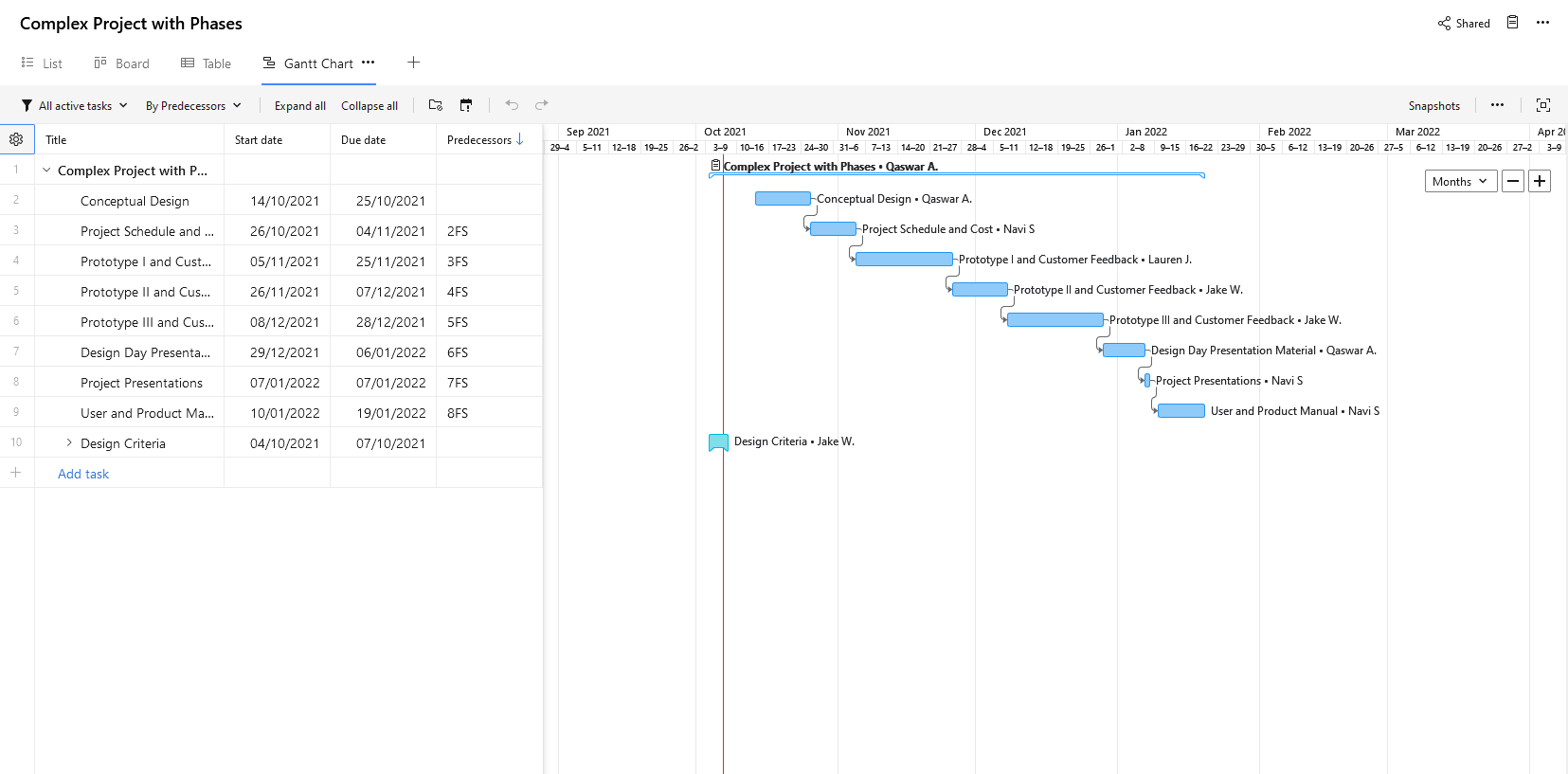 Fig 1:  Wrike Gantt ChartHigher Quality Image will be Submitted Along-side this Document 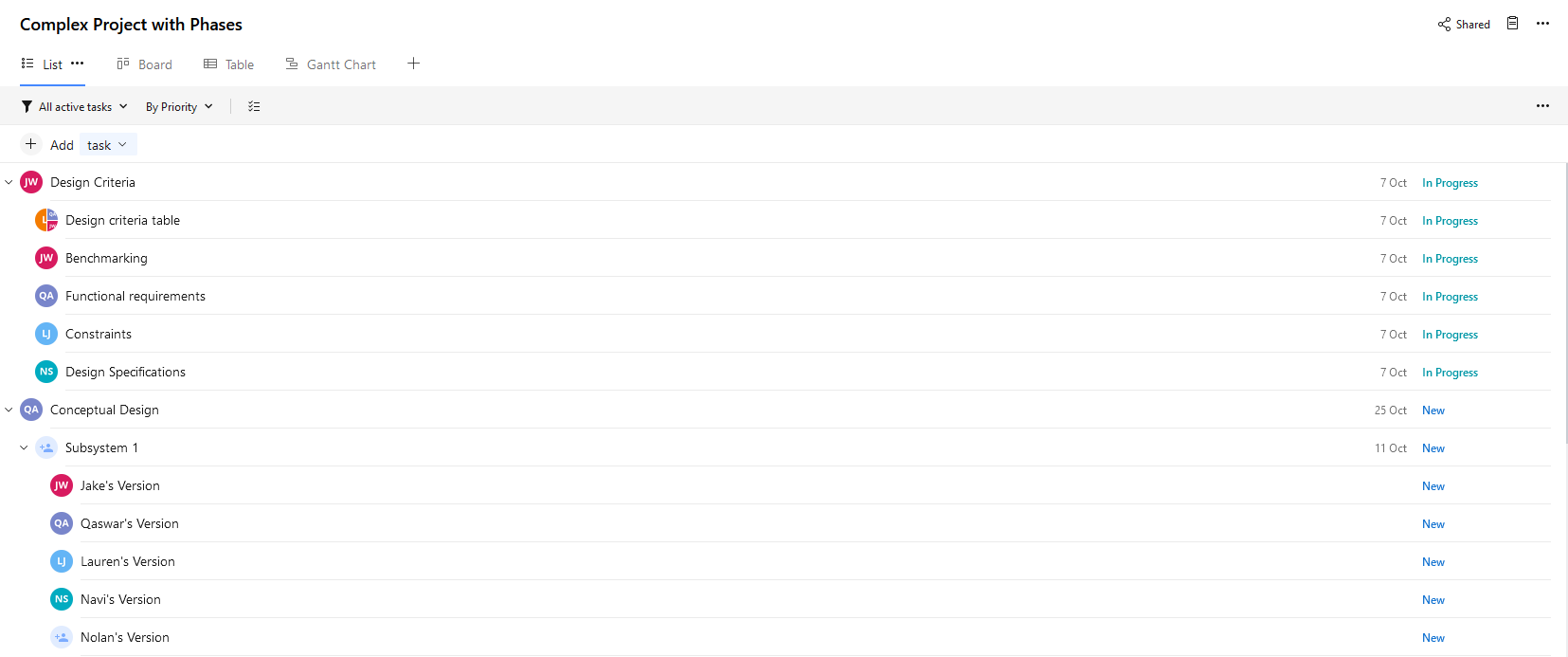 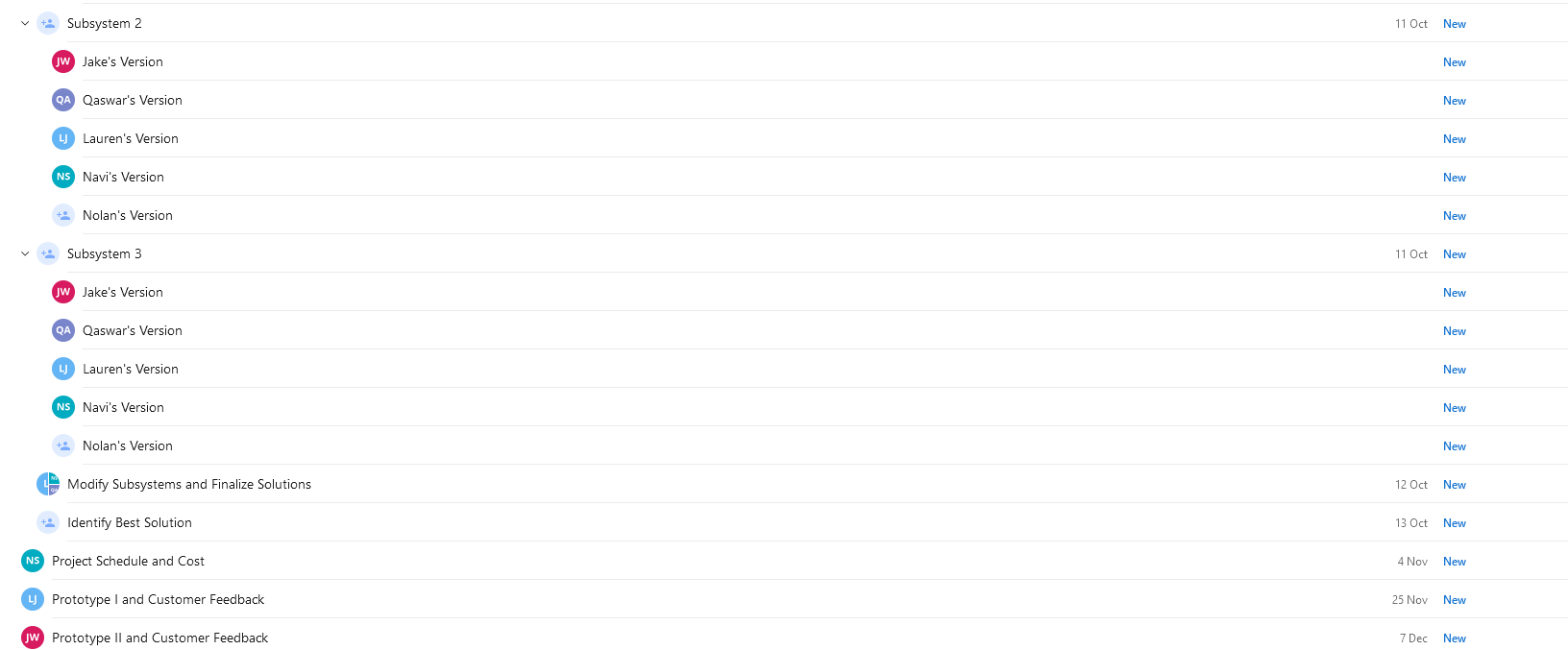 Fig 2:  New Wrike Sub-TasksHigher Quality Image will be Submitted Along-side this Document Conclusion:In this deliverable we drafted the design criteria needed for our solution. The criteria was based on the needs outlined in the previous step. In order to further develop our understanding of the problem, we studied several occupant detection systems offered by a number of different auto manufacturers - some currently available, and some still in development. Due to the limited availability of the after-market or third party accessories capable of detecting occupants abandoned in vehicles, our benchmarking study was limited to solutions created by major automotive manufacturers, notably: Kia, Nissan, the General motors group, Tesla and Hyundai. We evaluated these solutions based on their availability to vehicles in the manufacturer’s range, their additional cost to consumers, their detection technology, and the sequence of alerts they give in the case of an abandoned occupant. Based on each solution’s features, and the relative importance of those features, we ranked the existing devices - ultimately finding the Kia motor company’s “rear seat reminder” to be the strongest competitor in the range. BibliographyBaldwin, Roberto. “Tesla Looks To Airport-Style Scanning So Kids Aren’t Left In Cars.” Car and Driver, Car and Driver, 21 Aug. 2020, https://www.caranddriver.com/news/a33668647/tesla-kids-hot-cars-millimeter-wave-technology/“Hyundai Canada | Cars, SUVs, Hybrid and Electric Vehicles | Hyundai Canada”, Hyundai Canada, https://www.hyundaicanada.com/, Accessed Oct. 7th 2021.Hyundai Motor Group. “The New Radar-Based Occupant Alert System To Keep Your Children Safe - Hyundai Motor Group TECH.” Hyundai Motor Group TECH, https://tech.hyundaimotorgroup.com/article/the-new-radar-based-occupant-alert-system-to-keep-your-children-safe/. Accessed 7 oct. 2021Hyundai Motors America. “Hyundai Motors Announces New Rear Occupant Alert, Reducing Child Heat Hazards.” Hyundai News, Hyundai media center, 3 Oct. 2017. https://www.hyundainews.com/en-us/releases/2383Kia Motors, Inc. 2020 Kia Telluride - Vehicle Feature Tips. Kia Motors America, Inc. 2019, https://owners.kia.com/content/dam/kia/us/owners/pdf/2020/2020-Kia-Telluride-Vehicle-Feature-Tips.pdfMasterson, Patrick. “How Does The Rear Door Alert Work on Our 2020 Hyundai Palisade?” Cars.com, 19th Oct. 2020, https://www.cars.com/articles/how-does-the-rear-door-alert-work-on-our-2020-hyundai-palisade-426478/Whited, Jeannie. “Nissan Rear Door Alert Now Available on 12 Models, Including the Affordable Versa, Sentra and Kicks.” Official U.S. Newsroom, 10 July 2020, https://usa.nissannews.com/en-US/releases/release-f6290185963065147d2c7162ad000f67-nissan-rear-door-alert-now-available-on-12-models-including-the-affordable-versa-sentra-and-kicksWhite, Rebecca. “GM Expands Availability of Rear Seat Reminder Technology.” Media.GM.Com, 6 Dec. 2016, https://plants.gm.com/media/us/en/gm/news.detail.html/content/Pages/news/us/en/2016/dec/1206-rsr1.htmlInterpreted NeedsDesign Criteria1The solution must feature communications able to send alerts to mobile devices.Communication DeviceMobile Alerts2The solution must feature an alarm system audible from outside the vehicle, to alert bystanders Bystander Alarm
Recorded Voice Alarm (alerting bystanders of the stuck child)3The solution must feature a rear occupant alert that senses the presence of a child.Motion SensorBody HeatSignals device inorder to take safety measures4The solution should know if the child is left unattendedDoor Sensors (tracks when door was last opened)
5The solution must prioritize the safety of the child while assistance is en-route.Takes action to lower temperatureEnsures child is not panicking (entertainment)Add clean air to the car6The solution needs to be compatible with most vehicles and smart phones.Compatible with all/most vehicle types
Compatible with all/most phone types7The solution needs to be easy to install, and should operate adequately without requiring technicians, advanced tools or advanced knowledge for installation.Simple Installation 
Easy SetupStep by Step Installation GuideNo maintenance required
8The solution needs to be able to detect potentially dangerous CO levels within the vehicle.Carbon Monoxide Detector
Signals device inorder to take safety measures9The solution needs to be able to lower the temperature to ensure the safety of the occupant.Adjustable Car Temperature (Turns on AC)Takes action to lower temperature10The solution needs to be able to detect the temperature to determine if conditions are unsafe.ThermistorSignals device inorder to take safety measures
11The solution needs to be able to withstand high temperatures while operating adequately.Heat Resistant Materials
Functions Under High Temperatures
Operating Temperature (C)12The solution should feature a redundant, rechargeable power system to ensure continual operation.Rechargeable Battery
Operates Continuously13The initial prototype must cost no more than $50.00 CAD to develop.Cost ($)14The solution must be affordable to consumers in the UAE, as well as the rest of the Middle East.Cost ($)
Quality
Materials
Kia systemNissan systemGM shared systemTesla systemCompanyKia motor companyNissan motor companyGeneral motors groupTesla, inc.VariantStandard versionStandard versionStandard versionExperimental versionStatusAvailableAvailableAvailablein-developmentAvailabilityStandard on select modelsStandard on 12 modelsOptional extra on all models for all subsidiary manufacturersN/ACostNo additional costNo additional costInformation unavailableN/ASensorUltrasonic motion sensor Door sequence logicDoor sequence logic (rear doors only)Millimeter-wave radar arrayAlert(s)-Sounds horn continually-Alert on instrument cluster-Lights flash-Alert message sent to smartphone-Alert on instrument cluster-Sounds horn intermittently-Alert on instrument cluster-Chime audible in the carTBAHyundai systemsHyundai systemsHyundai systemsCompanyHyundai motor group Hyundai motor group Hyundai motor group VariantPremium versionBasic versionAdvanced versionStatusAvailableAvailableIn-developmentAvailabilityOptional extraStandard on select vehiclesN/ACost≥5000$ CAD  increase for trim levelNo additional costN/ASensorUltrasonic motion sensor arrayDoor sequence logicHigh resolution radar arrayAlert(s)-Sounds horn continually-Alert on instrument cluster-Lights flash-Alert message sent to smartphone-Sounds horn continually-Alert on instrument cluster-Lights flash-Alert message sent to smartphoneTBACompanyKiaNissanGMTeslaHyundai basicHyundai premiumHyundai advancedAvailabilityStandard on all modelsStandard on 12 modelsOptional extraunavailableStandard on select modelsOptional extraunavailableSensorUltrasonic motion sensorDoor sequence logicDoor sequence logicMillimeter wave radar arrayDoor sequence logicUltrasonic motion sensorHigh resolution radar arrayAlert-Alert on instrument cluster;-Headlights flash;-Message sent to owner’s smartphone;-Car horn sounded continually;-Alert on instrument cluster;-Car horn sounded continually;-Alert on instrument cluster;-Chime sound inside carTBA-Alert on instrument cluster;-Headlights flash;-Message sent to owner’s smartphone;-Car horn sounded continually;-Alert on instrument cluster;-Headlights flash;-Message sent to owner’s smartphone;-Car horn sounded continually;-Alert on instrument cluster;-Headlights flash;-Message sent to owner’s smartphone;-Car horn sounded continually;CompanyImportance (weight)KiaNissanGMTeslaHyundai basicHyundai premiumHyundai advancedAvailability23211211Sensor32113123Alert13221333Total159712101114Design SpecificationRelationValueUnitsVerification MethodFunctional Requirements Functional Requirements Functional Requirements Functional Requirements Functional Requirements Thermistor=Yes°CTestCarbon Monoxide Detector=YesPPMTestOperates continuously=YesN/ATestFunctions Under High Temperatures=YesN/ATestChild Sensor=YesN/ATestBystander Alarm=YesN/ATestMobile Communication=YesN/ATestConstraints Constraints Constraints Constraints Constraints Cost (Prototype)<50CADGivenCost (Final Product)>UnlimitedUAE dirhamGivenMaterials =3D Printing PLA plasticTestTime to Complete<4MonthsGivenNon-Functional RequirementsNon-Functional RequirementsNon-Functional RequirementsNon-Functional RequirementsNon-Functional RequirementsEasy Setup and Installation <YesN/ATestHeat Resistant>YesN/ATestBattery Powered=YesN\ADesignVolumeN/A20x10x5cmDesignCompatibility to varying vehicles=YesN/ADesign